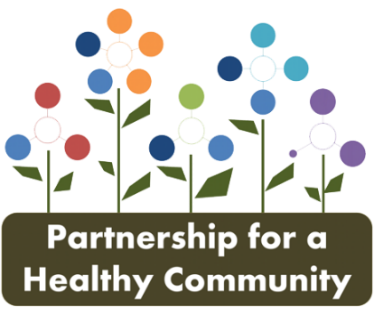 CANCER PRIORITY ACTION TEAM AGENDADate: Thursday, Jan 9, 2020Time:	 8:00 am to 9:30 amLocation:  Peoria City/County Health DepartmentFor agenda, minutes and meeting schedules visit healthyhoi.orgTopicLeaderAction ItemsWelcome & Introduction- 8:00 amTeamBreast Cancer- 8:00 to 8:30 amTom CoxColorectal Cancer- 8:30 to 9:00 am    Diane Hahn & Wendy LewisLung Cancer- 9:00 to 9:30 amAndrea IngwersenNEXT MEETING: Thursday, Feb 13, 2020 at Tazewell County Health DepartmentNEXT MEETING: Thursday, Feb 13, 2020 at Tazewell County Health DepartmentNEXT MEETING: Thursday, Feb 13, 2020 at Tazewell County Health Department